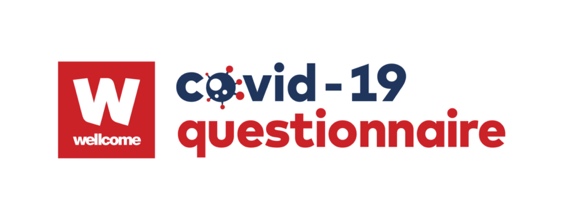 Wellcome Trust LPS Questionnaire ResourceUpdated: June 2021NotesTo reference data collected using this resource describe with:Data gathered from questionnaire(s) provided by Wellcome Longitudinal Population Study Covid-19 Steering Group and Secretariat (221574/Z/20/Z)To contact the secretariat for updates, support and advice email wellcomecovid-19@bristol.ac.ukIf using logos, please use the Wellcome Covid-19 logo on your questionnaire for participants alongside your own institution.Please tag @covid19qs on twitter and/or link to http://www.bristol.ac.uk/alspac/researchers/wellcome-covid-19/ where appropriate.a. Formatting & DetailsAll questions that were not from ALSPAC questionnaire 1 and 2 have been given a source tag. Red text indicates where the question’s original wording has been amended.[[Italic text in double squares bracket is note about question, not to be shown to participant.]]Domestic ViolenceThe following section is about domestic violence and abuse. We know this is a sensitive subject, but it is important to ask as it affects many people. Please remember that all answers are confidential. You do not have to answer any of these questions if you do not want to.How often altogether have any of your partner/ex-partner/spouse ever intentionally done any of the following to you during the 12 months before the first lockdown on 23rd March 2020?By 'partner', we mean anyone you have ever been out with or had a relationship with, long-term or short-term (including 'one night stands').➨ If you answered 'Never' to ALL the above questions, please go to Q3How did you feel after they did these things to you? (cross one option on each line)How often altogether have any of your partner/ex-partner/spouse ever intentionally done any of the following to you during the first lockdown, from 23rd March 2020 to 5th July 2020?By 'partner', we mean anyone you have ever been out with or had a relationship with, long-term or short-term (including 'one night stands').➨ If you answered 'Never' to ALL the above questions, please go to Q5How did you feel after they did these things to you? (cross one option on each line)How often altogether have any of your partner/ex-partner/spouse ever intentionally done any of the following to you since the second lockdown was announced on 5th January 2021? By 'partner', we mean anyone you have ever been out with or had a relationship with, long-term or short-term (including 'one night stands').➨ If you answered 'Never' to ALL the above questions, please go to Q7How did you feel after they did these things to you? (cross one option on each line)How often altogether have you done any of the following to any of your partner/ex-partner/spouse during the 12 months before lockdown?How often altogether have you done any of the following to any of your partner/ex-partner/spouse during the first lockdown from 23rd March 2020 to 4th July 2020?How often altogether have you done any of the following to any of your partner/ex-partner/spouse since the second lockdown was announced on 5th January 2021?If you are affected by any of the issues raised in this section, you may wish to contact:Women's Aid: 24 hr national helpline 0808 2000 247 - Men's Advice Line: 0808 801 0327 www.mensadviceline.org.ukAlternatively there are a number of organisations listed on the enclosed Helpline Information sheet.Cross one option on each line Cross one option on each line Cross one option on each line Cross one option on each line NeverOnceA few timesOftena) Told you who you could see and where you could go and/or regularly checked what you were doing and where you were (including in person, by phone, online messaging or via social media)?b) Sent you hurtful or threatening messages or comments online? c) Pressured or threatened you into sending a sexual image or photo of yourself against your wishes?d) Made fun of you, called your hurtful names, shouted at you? e)  Used physical force such as pushing, slapping, hitting or holding you down?f) Used more severe physical force such as punching, strangling, beating you up, hitting you with an object?g) Pressured you into kissing/touching/something else?h) Physically forced you into kissing/touching/something else?i) Pressured you into having sexual intercourse?j) Physically forced you into having sexual intercourse?k) Did any of the above make you feel scared or frightened, or did any partner make you feel frightened in any other way?Upset/unhappyYes NoAffected my work/studiesYes NoMade me feel sadYes NoNo effect/not botheredYes NoAnxiousYes NoMade me drink more alcohol/take more drugsYes NoFelt loved/protected/ wantedYes NoThought it was funnyYes NoAngry/annoyedYes NoDepressedYes NoIsolated/lonelyYes NoCross one option on each line Cross one option on each line Cross one option on each line Cross one option on each line NeverOnceA few timesOftena) Told you who you could see and where you could go and/or regularly checked what you were doing and where you were (including in person, by phone, online messaging or via social media)?b) Sent you hurtful or threatening messages or comments online? c) Pressured or threatened you into sending a sexual image or photo of yourself against your wishes?d) Made fun of you, called your hurtful names, shouted at you? e)  Used physical force such as pushing, slapping, hitting or holding you down?f) Used more severe physical force such as punching, strangling, beating you up, hitting you with an object?g) Pressured you into kissing/touching/something else?h) Physically forced you into kissing/touching/something else?i) Pressured you into having sexual intercourse?j) Physically forced you into having sexual intercourse?k) Did any of the above make you feel scared or frightened, or did any partner make you feel frightened in any other way?Upset/unhappyYes NoAffected my work/studiesYes NoMade me feel sadYes NoNo effect/not botheredYes NoAnxiousYes NoMade me drink more alcohol/take more drugsYes NoFelt loved/protected/ wantedYes NoThought it was funnyYes NoAngry/annoyedYes NoDepressedYes NoIsolated/lonelyYes NoCross one option on each line Cross one option on each line Cross one option on each line Cross one option on each line NeverOnceA few timesOftena) Told you who you could see and where you could go and/or regularly checked what you were doing and where you were (including in person, by phone, online messaging or via social media)?b) Sent you hurtful or threatening messages or comments online? c) Pressured or threatened you into sending a sexual image or photo of yourself against your wishes?d) Made fun of you, called your hurtful names, shouted at you? e)  Used physical force such as pushing, slapping, hitting or holding you down?f) Used more severe physical force such as punching, strangling, beating you up, hitting you with an object?g) Pressured you into kissing/touching/something else?h) Physically forced you into kissing/touching/something else?i) Pressured you into having sexual intercourse?j) Physically forced you into having sexual intercourse?k) Did any of the above make you feel scared or frightened, or did any partner make you feel frightened in any other way?Upset/unhappyYes NoAffected my work/studiesYes NoMade me feel sadYes NoNo effect/not botheredYes NoAnxiousYes NoMade me drink more alcohol/take more drugsYes NoFelt loved/protected/ wantedYes NoThought it was funnyYes NoAngry/annoyedYes NoDepressedYes NoIsolated/lonelyYes NoCross one option on each line Cross one option on each line Cross one option on each line Cross one option on each line NeverOnceA few timesOftena) Told them who they could see and where they could go and/or regularly checked what they were doing and where they were (including in person, by phone, online messaging or via social media)?b) Sent them hurtful or threatening messages or comments online? c) Pressured or threatened them into sending a sexual image or photo of themself against their wishes?d) Made fun of them, called them hurtful names, shouted at them?e)  Hit, slapped, kicked or otherwise physically hurt themf) Pressured or forced them into kissing, touching, sexual intercourse or any other sexual activity when they did not want to?Cross one option on each line Cross one option on each line Cross one option on each line Cross one option on each line NeverOnceA few timesOftena) Told them who they could see and where they could go and/or regularly checked what they were doing and where they were (including in person, by phone, online messaging or via social media)?b) Sent them hurtful or threatening messages or comments online? c) Pressured or threatened them into sending a sexual image or photo of themself against their wishes?d) Made fun of them, called them hurtful names, shouted at them?e)  Hit, slapped, kicked or otherwise physically hurt themf) Pressured or forced them into kissing, touching, sexual intercourse or any other sexual activity when they did not want to?Cross one option on each line Cross one option on each line Cross one option on each line Cross one option on each line NeverOnceA few timesOftena) Told them who they could see and where they could go and/or regularly checked what they were doing and where they were (including in person, by phone, online messaging or via social media)?b) Sent them hurtful or threatening messages or comments online? c) Pressured or threatened them into sending a sexual image or photo of themself against their wishes?d) Made fun of them, called them hurtful names, shouted at them?e)  Hit, slapped, kicked or otherwise physically hurt themf) Pressured or forced them into kissing, touching, sexual intercourse or any other sexual activity when they did not want to?